Dzień dobry przedszkolaki.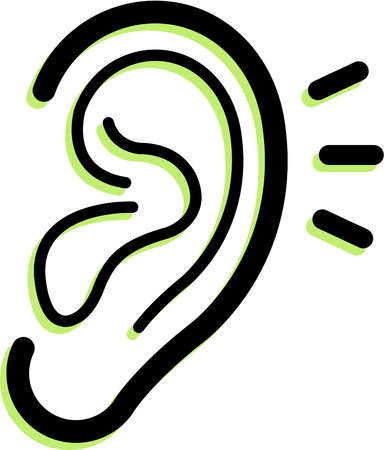 Dziś  przygotowałam dla Was ćwiczenia słuchowe. Ćwiczenie 1Ćwiczenia percepcji słuchowej to ćwiczenia  wspomagające rozwój mowy wyrabiającej wrażliwość słuchową, a także budujące solidną bazę do umiejętności czytania. Zachęcam do obejrzenia i wykonania ćwiczeń: https://www.youtube.com/watch?v=y2KbSthTnl0&t=62s karty pracy do pobrania : https://www.youtube.com/redirect?redir_token=xdR9P5NrTWH4AK6jtuXIhxWCpoh8MTU5MTgwOTQzMkAxNTkxNzIzMDMy&q=http%3A%2F%2Fwww.idealnamama.pl%2Fpobierz%2Fpercepcja_sluchowa.rar&v=y2KbSthTnl0&event=video_description 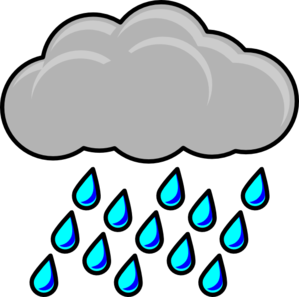 Ćwiczenie 2 Zagadki słuchowe. Ćwiczenie rozpoznawania dźwięku.  Link do zagadek: https://www.youtube.com/watch?v=eVPhhfQ9Xuc&t=32s Ćwiczenie 3 Gra planszowa z wyrażeniami dźwiękonaśladowczymi. Do pobrania: https://www.facebook.com/logopeda.kijanska/photos/pcb.136729921327000/136618918004767/?type=3&theater https://www.facebook.com/logopeda.kijanska/photos/pcb.136729921327000/136618844671441/?type=3&theater 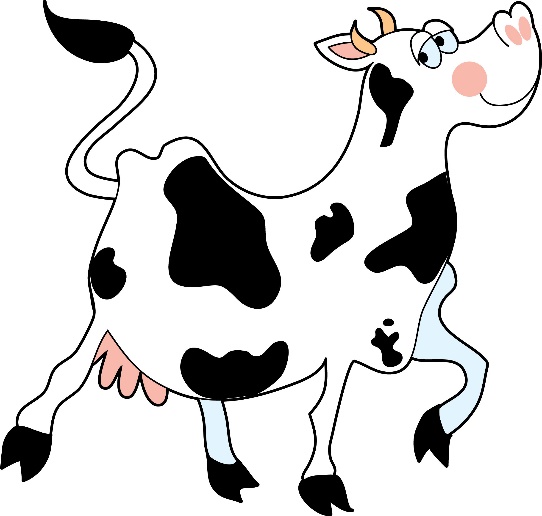 Ćwiczenie 4Zagadki słowne. Czy wiesz o czym mowa? Nie wahaj się, masz kilka sekund!		https://www.youtube.com/wqatch?v=X1uVAF01ZWs  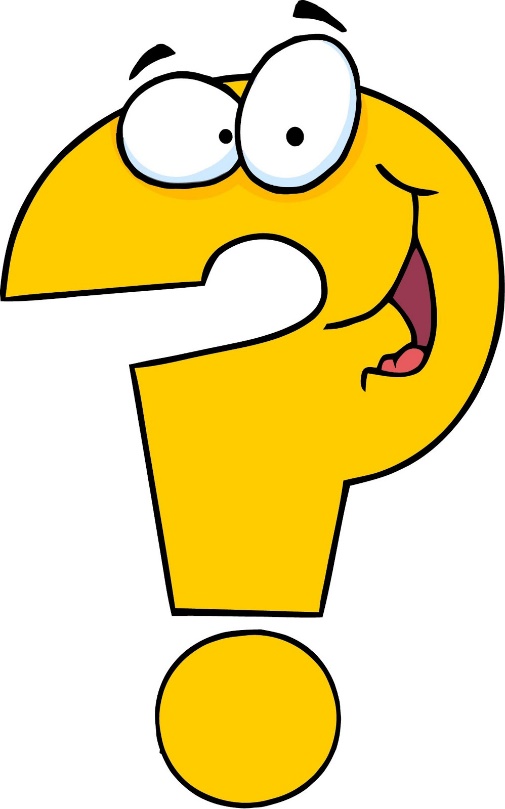 